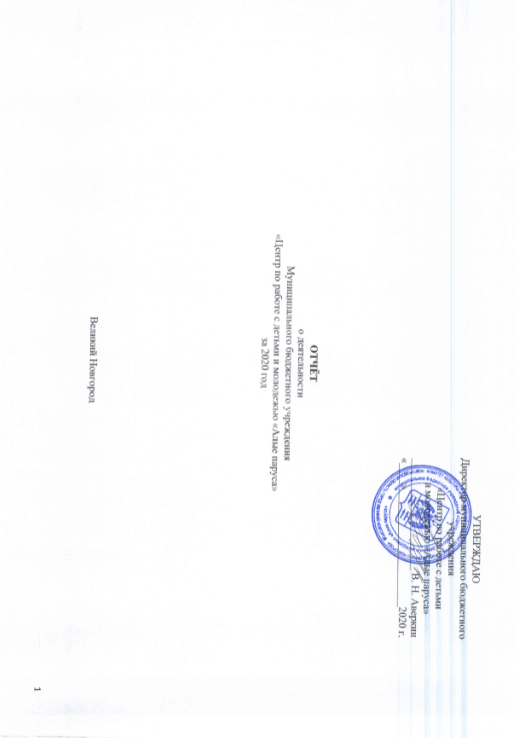 СВОДНЫЙ ОТЧЕТОрганизация деятельности объединений*Организация мероприятий2. Финансовая  деятельность (бухгалтерия)3. Кадры 4. Формирование нормативно-правовой базы, планирование, отчетность5. Интеграционная деятельность 6. Хозяйственная деятельность 7. Трудоустройство. Молодежная биржа труда «САМ»Работа:Предоставление консультационных и методических услуг (1800 консультаций в год)Физические лица, юридические лица, государственные учреждения, муниципальные учрежденияКонсультации:Услуга:Организация временного трудоустройства (161 человек в год)безработные граждане в возрасте от 18 до 20 лет, имеющие среднее профессиональное образование и ищущие работу впервые; Граждане, признанные в установленном порядке безработными, испытывающие трудности в поиске работы; несовершеннолетние граждане в возрасте от 14 до 18 летВ рамках выполнения муниципального задания:Список общественных объединений МБУ «ЦРДМ «Алые паруса»Виды объединенийВсегоКоличество участниковНа бесплатной основеНа бесплатной основеНа платной основеНа платной основеВиды объединенийВсегоКоличество участниковВсегоКоличество участниковВсегоКоличество участниковКружки, клубы, секции608273051630311Временные формирования (общественные объединения)183327183327--КМУ44430--44430ИТОГО:122458448384374741№п/пНаправление мероприятийКоличествоКоличествоКоличествоКоличество№п/пНаправление мероприятийПо плануВсегоНа бесплатной основеКоличество участников1Профилактика асоциального и деструктивного поведения подростков и молодежи, поддержка детей и молодежи, находящейся в социально-опасном положении43434353552Формирование системы развития талантливой и инициативной молодежи, создание условий для самореализации подростков и молодежи, развитие творческого, профессионального, интеллектуального потенциала подростков и молодежи39393964813Гражданское и патриотическое воспитание молодежи, воспитание толерантности в молодежной среде, формирование правовых, культурных и нравственных ценностей среди молодежи4747471196024Вовлечение молодежи в инновационную, предпринимательскую, добровольческую деятельность, а также на развитие гражданской активности молодежи и формирование здорового образа жизни858585170845Культурно-досуговые, спортивно-массовые мероприятия158158158237276Иная досуговая деятельность, в том числе летний отдых 4040408225ИТОГО:412180474№ п/пНаименованиеКоличественный показатель2.Финансово-хозяйственная деятельность2.1.Доходы  (расписать по направлениям) в том числе2.1.1Внебюджетная деятельность:- безвозмездные поступления125 150,00- доходы от платных услуг3 889 889,03- аренда464 050,00- доходы от прочих сумм принудительного изьятия332,66- банковские услуги - безвозмездные поступления-876,00- банковские услуги - доходы от платных услуг-48 810,78- банковские услуги - аренда-1 300,00- налог на прибль-6 129,00ИТОГО4 422 305,912.1.2Бюджетная деятельность:- субсидия на выполнение муниципального задания21 424 352,00- субсидия на иные цели198 200,00ИТОГО21 622 552,002.2.Расходы (расписать по направлениям), в том числе2.2.1Субсидия на выполнение муниципального задания:- оплата труда13 462 400,00- начисления на з/п4 179 633,40- услуги связи0,00- коммунальные услуги2 145 441,40- прочие расходы (налог земля, имущество)348 955,00- содержание имущества1 147 931,62- прочие работы, услуги107 293,58- основные средства32 697,00- приобретение материальных запасов0,00ИТОГО21 424 352,002.2.2Внебюджетная деятельность:- оплата труда1 958 170,66- прочие выплаты1 400,00- начисления на з/п591 399,73- услуги связи104 829,20- транспортные услуги17 149,00- арендная плата4 000,00- коммунальные услуги109,03- содержание имущества103 023,72- прочие услуги178 250,99- прочие расходы70 347,54- основные средства636 869,30- материальные запасы782 247,79ИТОГО4 447 796,962.2.1Субсидии на иные цели:- транспортные услуги0,00- прочие работы, услуги135 828,00- основные средства57 372,00- прочие расходы5 000,00ИТОГО198 200,003.Кадры, всего3.1.Повышение квалификации (расписать по направлениям)- аттестация- текущая учеба кадров (получение образования)4- повышение квалификации (курсы, семинары)40- семинар по проверке знаний требований пожарной безопасности- обучение по охране труда53.2.Стимулирование (расписать по направлениям)награждения и поощрения:- на Международном уровне- на Российском уровне12- на городском, областном34- иные награждения144.1.Разработка нового Устава учреждения14.2.Составление планов работы учреждения на месяц124.3.Подготовка квартального отчета44.4.Разработка новых Положений304.5.Разработка новых инструкций44.6.Эффективный контракт394.7.Разработка Программы учреждения на 2020 – 2022 гг.15.1Взаимодействие со СМИ, в том числе:Печатные1Телевидение27Радио2Иное (деятельность в социальных группах учреждения)https://vk.com/alparusvn5.2.Сайтhttp://alyeparusa-vn.ru№п/пНаименование мероприятияОтчетный периодОбъем денежных средств(тыс. руб.)Ответственный за выполнениеОтметка о выполнении1234561Обучение работников по Охране Труда и ПТМ 4 кв.Зам. директора по АХРВыполнено2Обучение и аттестация в Ростехнадзоре по электробезопасности и безопасности в тепловых энергоустановках 4 кв.Зам. директора по АХРВыполнено3Присвоение 1 группы электробезопасности неэлектротехническому персоналу 4 кв. -Зам. директора по АХРВыполнено4Направление на медицинский осмотр работающих и вновь принимаемых сотрудников в ООО «Добромед»в течение года50,2Зам. директора по АХР, Руководители СПВыполнено5Заключение договоров на закупку товаров, работ и услуг для нужд Учреждения, всего внебюджетВ течение года2945,2Зам. директора по АХРВыполнено6Заключение договоров на содержание и ремонт общедомового имущества бюджет 1,2 кв. 1213,38Зам. директора по АХРВыполнено7Заключение договоров на энергоснабжение, отопление, водоснабжение и водоотведение.1 кв.2094,9Зам. директора по АХРВыполнено8Контроль за авансовыми отчетами сотрудников.В течение года-Зам. директора по АХРВыполнено9Экспертиза выставляемых в адрес Учреждения счетов, актов выполненных работ и других документов.В течение года-Зам. директора по АХРВыполнено10Публикация информации на сайте единой информационной системы zakupki.gov.ruВ течение года-Зам. директора по АХРВыполнено11Обеспечение и контроль за выполнением текущих ремонтов учреждения, поддержание безаварийной эксплуатации помещений, инженерных и электросетей структурных подразделений. В течение года-Зам. директора по АХР, Руководители СПВыполнено12Проведение проверки выполнения режимных норм пожарной безопасности, норм СанПин в клубах Учреждения, заполнение отчета выполнении показателейЕжемесячно -Зам. директора по АХРВыполнено14Претензионная, судебная работа по различным вопросамВ течение года-Зам. директора по АХРВыполнено15Приобретение и пополнение аптечек первой помощи, термометрВ течение года8Руководители СПВыполнено16Обеспечение канцелярскими товарами (в т.ч. кубки, грамоты)в течение года100Заместитель директора по АХР, Руководители СПВыполнено17Обеспечение хозяйственными товарами (в т.ч. моющими средствами, спецодеждой, средствами индивидуальной защиты  уборщиц и рабочего персонала) в течение года61Заместитель директора по АХР, Руководители СПВыполнено18Приобретение ламп для освещенияв течение года30Зам. директора по АХР, Руководители СПВыполнено19Соблюдение питьевого режима (закупка бутилированной воды)в течение года9Руководители СПВыполнено20Разработка и пересмотр инструкций по технике безопасности для воспитанников.В течение года-Зам. директора по АХР,  Руководители СПВыполнено21Разработка и пересмотр инструкций по пожарной безопасностиВ течение года-Зам. директора по АХРВыполнено22Перезарядка огнетушителей, перемотка и проверка напора пожарных рукавов1, 3 кв.2Зам. директора по АХР, Руководители СПВыполнено23Подготовка к отопительному периоду 2,3 кв.-Зам. директора по АХРВыполнено24Проведение мероприятий по энергоэффективности, работа с ООО ТНС Энерго Великий Новгород, ООО ТК Новгородская2-4  кв -Зам. директора по АХРВыполнено25Перенос сроков проведения капитального ремонта общедомового имущества МКД, в которых расположены клубы 2-4 кв. -Зам. директора по АХРВыполнено26Проведение ремонтов клубов2 - 4 кв.303,02Руководители структурных подразделений,  Зам. директора по АХРВыполнено27Принятие мер в соответствие с введенным режимом повышенной готовности (закупка масок, санитайзеров, рециркуляторов, введение новых инструкций по охране труда, инструктажи и др.)2-4 кв76,3Заместитель директора по АХРВыполненоп/пДо 18 летОт 18 летИТОГО1Консультации в МБУ «Центр по работе с детьми и молодежью «Алые паруса»15561612Удаленные консультации (по телефону, в сети Интернет)151312616393ИТОГО:16681321800п/пДо 18 летОт 18 летИТОГО1Трудоустройство в МБУ «ЦРДМ «Алые паруса»251262Направления на работу в другие организации*116191353ИТОГО:14120161№ п/пНаименованиеМесто расположения1ПВПК «Дружина князя им. Ал.Невского»Клуб «Аист»ул. Коровникова, 13 к.32Клуб ролевых настольных игр «Ravenheart»Клуб «Ариадна»пр. А. Корсунова, 47 к.23Клуб ролевых настольных игр «Черный рыцарь»Клуб «Ариадна»пр. А. Корсунова, 47 к.24Волейбольный клуб «Детинец»Клуб «Владлен»ул. Псковская, 44 к.15Спортивно-патриотический клуб «Вымпел-Отечество-Великий Новгород»Клуб «Искра»ул. Октябрьская, 4 к.36Волонтерское объединение «САМ»ЦМИ «САМ»ул. Кочетова, 37 к.17Городской Штаб добровольческой работыЦМИ «САМ»ул. Кочетова, 37 к.18Общественное объединение МБТ ЦМИ «САМ»ул. Кочетова, 37 к.19«Семейный клуб осознанного родительства«Радуга сердец»ЦМИ «САМ»ул. Кочетова, 37 к.110«Креатив»Клуб «На Химиков»ул. Химиков, 15 к.211Новгородское движение Workout«Молодежныйлофт-центр»ул. Попова, д.8 к.212Муниципальный штаб «Волонтеры Победы»«Молодежныйлофт-центр»ул. Попова, д.8 к.213РДШ«Молодежныйлофт-центр»ул. Попова, д.8 к.214«Час истории«Славные страницы Отечества»Клуб «Фея»ул. Московская, 3015«ЗОЖ. Ушу – Саньда»Клуб «Фея» ул. Московская, 3016«Театр жизненных ситуаций»Клуб «Фея» ул. Московская, 3017Молодежное объединение для инвалидов и лиц с ограниченными возможностями здоровьяКлуб «Фея» ул. Московская, 3018«Праздничная мастерская»Клуб «Фея» ул. Московская, 30